«Муниципальное бюджетное общеобразовательное учреждение«Кетовская средняя общеобразовательная школа  имени контр-адмирала Иванова В.Ф.»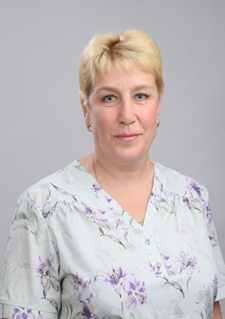 Описание опыта работы учителя физической культуры Петренко Любови МихайловныТема опыта:«Развитие креативных способностей детей посредством обучения игре в шахматы»с. Кетово2023 гШахматы – это нечто большее ….Шахматы — это древнейшая игра, которая сочетает в себе свойства спорта, науки и искусства. Это самая точная игра, тут не может быть спорных моментов, везения или невезения. Шах и мат, пожалуй, наиболее подходящее выражение победы, которое только можно придумать. В каждой партии мы можем получать новые условия задачи и каждый раз их решать. Ведь за любым ходом стоит не простое движение фигуры в заданных правилами плоскостях, а необъятная энергия мыслительного процесса, пересчёт множества вариантов прохождения лабиринта, выход из которого ведет к победе. Шахматы- невероятно глубокий, и одновременно очень простой способ творческого самовыражения.В связи со сказанным выше, целью моих занятий по шахматам является создание условий для личностного и интеллектуального развития учащихся, формирования общей культуры и организации содержательного досуга посредством обучения игре в шахматы.Исходя из данной цели, выделим следующие задачи:- создание условий для формирования и развития ключевых компетенций учащихся (коммуникативных, интеллектуальных, социальных);- формирование универсальных способов мыслительной деятельности (абстрактно-логического мышления, памяти, внимания, творческого воображения, умения производить логические операции);  - воспитание потребности в здоровом образе жизни.Формирование шахматного мышления у ребенка проходит через ряд этапов. На начальном этапе преобладают игровой, наглядный и репродуктивный методы. Актуальность опытаСегодня активно идёт процесс обновления образовательных стандартов, меняются способы и средства обучения детей. Принцип один: современным детям - современное образование. А какие же современные дети? Всё чаще можно услышать, что дети очень изменились за последние годы: «у них низкая концентрация внимания», «долго не могут сосредоточиться», «не слышат указаний учителя или делают вид, что не слышат», «очень подвижные», «их трудно организовать», «мыслят по-другому». Особенно остро обсуждается проблема гиперактивности и причин её возникновения. В этой связи задача каждого современного педагога видится в способности заинтересовать ребёнка учебной деятельностью. Новизна представляемого опыта заключается в том, что весь процесс обучения сопровождается деятельностью по решению задач с шахматным содержанием. На уроках и занятиях дополнительного образования школьники выполняют задания, связанные с игрой в шахматы, что способствует формированию метапредметных компетентностей и целостной картины мира. Экспериментально подтверждено, что у детей, играющих в шахматы, скорость интеллектуальной реакции становится выше. Шахматы — это не только игра, доставляющая детям много радости, удовольствия, но и действенное эффективное средство их умственного развития, формирования внутреннего плана действий. Во время занятий шахматами у ребёнка вырабатывается усидчивость, поскольку он концентрирует внимание на одном процессе. Особенно важно обучение игре в шахматы гиперактивных детей, которые с трудом могут усидеть пять минут на месте. Они становятся спокойнее, уравновешеннее. Теоретическая обоснованность опытаИнтегрированный подход в обучении детей младшего школьного возраста – сложный многогранный феномен, который к настоящему времени изучался в различных аспектах. Изначально идеи об интеграции сложились в философии - как стороне процесса развития, о всеобщей связи, взаимной обусловленности и целостности, единстве явлений и процессов окружающего мира, о диалектическом единстве процессов интеграции и дифференциации.Психологическим обоснованием интегрированного обучения выступают: концепция развивающего обучения как стратегия современного образования, разработанная на основе положений Л.С. Выготского (В.В. Давыдов, Д.Б. Эльконин); теория амплификации (обогащения) развития личности ребенка, разработанная на основе исследований А.В. Запорожца, идеи о зависимости формирования целостного образа мира от воспитания и обучения (Дж. Брунер, С.Д. Смирнов), положения о двух тенденциях в умственном развитии дошкольников Н.Н. Поддьякова.Зарубежные психологи также считают, что при интегрированном обучении сходство идей и принципов прослеживается лучше, чем при обучении отдельным дисциплинам, так как при этом появляется возможность применения знаний в различных областях.В связи с тем, что интегрированное обучение является в настоящее время инновационным, значимость имеют разработанные общетеоретические подходы к организации инновационной деятельности в современных образовательных учреждениях.Почему именно шахматы? Шахматы - очень древняя игра, и даже сегодня ее происхождение остается тайной. Единственное, что мы знаем наверняка, — это то, что первые доски с фигурами, которые могли двигаться в разных направлениях, появились на востоке где-то за 2500 лет до нашей эры. Шахматы считались отличным интеллектуальным стимулом, необходимым для культурного воспитания истинного рыцаря.С помощью игр в шахматы у ребенка формируется умение управлять своим поведением через освоение правил, выработанных взрослыми. Следовательно, данная игра становится средством воспитания детей под влиянием целенаправленного, преднамеренного руководства. Это свойство игры позволяет использовать ее и в логопедической работе с детьми. В процессе игры, естественно, тонко и ненавязчиво воспитывается поведение детей, развивается мышление, память, внимание и одновременно корригируются речевая функция. Исправляется не речевое нарушение само по себе, а воспитывается речевая деятельность в структуре игры. Речевая деятельность как совокупность процессов говорения и понимания является основой, сущностью коммуникативно-общественной деятельности, которая включает все формы опосредованного взаимодействия людей – вербальную форму, жесты, мимику, пантомимические движения, голосовые реакции и др.РезультативностьВ зависимости от способностей детей каждому ребёнку даю индивидуальное творческое задание. Пытаюсь разбудить детскую мысль, заставить ребят думать, анализировать, сравнивать. В результате класс превращается в коллектив личностей: кто-то работает с дополнительными источниками литературы и готовят сообщения к занятиям:  об известных шахматистах, чемпионах мира по шахматам; кто-то продумывает интересные задачки на закрепление пройденного материала и загадывает их одноклассникам, а кто-то готовит комплекс упражнений для разминки, подвижные игры на урок физкультуры, используя знания, полученные на занятиях кружка «Шахматы», например, ход фигур – подвижная игра «Идем по следу …»Достижения обучающихсяПубликации: 1. https://infourok.ru/znakomstvo-s-shahmatnoj-figuroj-kon-6592593.html 2.https://infourok.ru/pedagogicheskoe-esse-opyt-realizacii-shahmatnogo-obrazovaniya-v-obrazovatelnom-uchrezhdenii-65926013. Опыт работы педагога дополнительного образования (infourok.ru)ЗаключениеИз вышесказанного следует, что шахматы могут служить хорошим тренажером развития логического мышления и повышения интеллектуальной работоспособности.   Занятия шахматами воспитывают в детях такие качества как смелость в принятии решений (порой неординарных), честность, открытость новым идеям, товарищеские чувства по отношению к соперникам. годНаименование конкурсарезультат2019 г.Соревнования по шахматам в зачёт Спартакиады обучающихся 2019-2020г.г.2 место2019 г.В шахматном турнире Российского движения школьников среди учащихся общеобразовательных организаций Кетовского района1 место2019 г.Региональные соревнования Школьной шахматной лиги Курганской обл. сезона 2018-2019 года имени международного мастера по шахматам Алексея Пугачева среди команд образовательных организаций  Курганской обл.Диплом 2 степени2020 г.Турнир муниципального этапа Школьной лиги Курганской области сезона 2 место2020гТурнир по быстрым шахматам «День знаний 2020» среди шахматистов 2012-2013 г.р.2 место2021гОнлайн-турнир по шахматам «Рождество 2021» среди обучающихсяКетовской ДЮСШ2 место2021 г.Турнир по классическим шахматам «Приз весенних каникул 2021»2 место2021 г.Турнир «Кубок ШахМатОФФ2021»2 место2021 г.Турнир по быстрым шахматам, посвященный Дню защитника Отечества1 место2022 г.В шахматам  турнире в зачёт Спартакиады обучающихся Кетовского района 2022-20231 место2022 г.Муниципальный этап фестиваля «Папа + Мама + Школа + Я =шахматная семья» 1 место2022 г.В районных соревнованиях школьной шахматной лиги сезона 2021-2022учебного года3 место2023г.Финал региональных соревнований Школьной шахматной лиги Курганской области сезона 2022-2023 года имени международного мастера  по шахматам Алексея Пугачёва среди команд  образовательных организаций Курганской области. Диплом 2 место2023 г.В соревнования  по шахматам  регионального этапа Всероссийских спортивных игр школьных спортивных клубов среди обучающихся 2010-2011 года рождения.1 место2023 г.Областной турнир среди  школьных шахматных команд « Белая ладья3 место2023 г.Областной турнир среди сельских школьных шахматных команд « Белая ладья»1 место